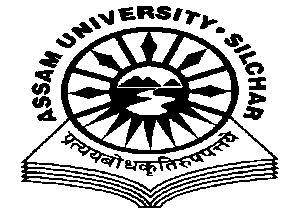 Department of Philosophy                                                                                                                  Assam University, Silchar.The Meeting of the Departmental Affairs Committee, Department of Philosophy was held on 1/3/2021 at 11.45 AM, at the Department  Members Present: 1.Dr. Pius V Thomas (Head I/C, In Chair)                                                                                                      2. Prof. A Nataraju, (Dean SRS of Philosophical Studies, Member)                                                                                                          3. Prof. Subhra Nag (Member)                                                                                                                     4. Prof. Nirmali Barman (Member)                                                                                                            5. Dr. Munmun Chakraborty (Member) Agenda Matters related to the Appointment of Micro-site Administrator and Research Coordinator of the Department .Matters related to the maintenance of the WiFi Internet Connectivity  Matters related to the preparedness for NAAC Visit    Minutes Minutes of the last Meeting, which was held on 19th January, 2021  was read and confirmedThe Meeting endorsed Dr. Munmun Chakraborty as the Micro-site Administrator and Research Coordinator of the Department . The Meeting discussed the issues related with maintenance of the WiFi Internet Connectivity and UPS and entrusted the Head to write to the Computer Centre.    The Meeting also discussed the immediate the preparedness for NAAC Visit and entrusted the Head to write to the VC for a financial aid.    The Meeting ended with thanks to and from the Chair.Pius V Thomas                                                                                                                              Head I/C                                                                                                                             Department of Philosophy .